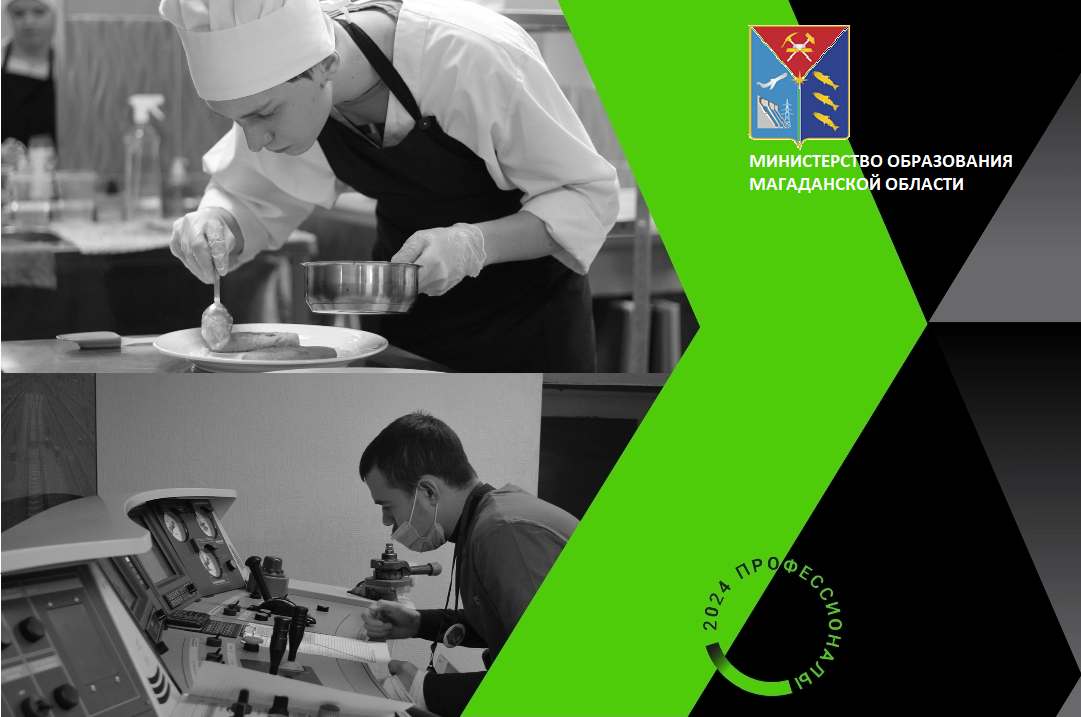 Открытие Регионального этапа чемпионата по профессиональному мастерству «Профессионалы» 2024 г. Магаданской области (дистанционный формат)ОРГАНИЗАТОРЫ: Министерство образование Магаданской областиМОГАУДПО «Институт развития образования и повышения квалификации педагогических кадров»;Учебные заведения СПО Магаданской областиПленарная сессия «Профессионалитет: первые результаты и практики для успешного масштабирования проекта» Спикер: Федорчук Руслан Анатольевич, Директор ГБПОУ «Магаданский политехнический техникум»Организатор: Министерство образования Магаданской области, МОГАУ ДПО «ИРОИПКПК»ГБПОУ «Магаданский политехнический техникум»Модератор: Ляшук Алексей Ефимович, Директор регионального координационного центра СПО МОГАУ ДПО «ИРОИПКПК»Место проведения: ГБПОУ «Магаданский политехнический техникум»Целевая аудитория: руководители и представители органов исполнительной власти, представители бизнес - сообщества, руководители и представители профессиональных образовательных организаций. Круглый стол1. «Чемпионатное движение по профессиональному мастерству- перспективы развития»2. «Демонстрационный экзамен – современный инструмент оценки качества подготовки выпускников».Спикеры: Ляшук Алексей Ефимович, Директор регионального координационного центра СПО МОГАУ ДПО «ИРОИПКПК»Липовченко Елена Владимировна старший методист регионального координационного центра СПО МОГАУ ДПО «ИРОИПКПК» Организатор: Министерство образования Магаданской областиМОГАУ ДПО «ИРОИПКПК»ГБПОУ «Магаданский политехнический техникум»Модератор: Ляшук Алексей Ефимович, Директор регионального координационного центра СПО МОГАУ ДПО «ИРОИПКПК»Место проведения: ГБПОУ «Магаданский политехнический техникум»Целевая аудитория: руководители и представители профессиональных образовательных организацийКруглый столСистемный подход к организации профориентации.Модератор:Ляшук Алексей Ефимович, Директор регионального координационного центра СПО МОГАУ ДПО «ИРОИПКПК»Спикеры: Липовченко Елена Владимировна: Профориентация в рамках проекта Билет в будущее (опыт работы в 2023 году)Попков Алексей Сергеевич, Заместитель директора по воспитательной работе ГБПОУ «Магаданский политехнический техникум»: Реализация программы популяризации ФП Профессионалитет как инструмента профориентации среди школьниковБелгорай Наталья Владимировна, директор Центра опережающей профессиональной подготовки: Центр аккумулирования деятельности учреждений СПО и реализации потребностей в обучении школьников (опыт работ)Голованов Сергей Павлович. Руководитель Регионального центр профессионального самоопределения и наставничества: Роль механизма наставничества в профориентации школьниковЦелевая аудитория: руководители и представители профессиональных образовательных организаций. представители бизнес – сообщества.Торжественное закрытие Регионального этапа чемпионата по профессиональному мастерству «Профессионалы» и чемпионата высоких технологийЦеремония награждения победителейМЕСТО ПРОВЕДЕНИЯ: МОГАУ «МОЛОДЁЖНЫЙ ЦЕНТР», г Магадан, пл. Комсомольская, д. 1Организатор: Министерство образования Магаданской областиМОГАУ ДО «Детско-юношеский центр «Юность»МОГАУДПО «Институт развития образования и повышения квалификации педагогических кадров»25 марта 2024 г.	25 марта 2024 г.	25 марта 2024 г.	12:00-13:00Открытие Регионального этапа Чемпионата по профессиональному мастерству «Профессионалы» 2024 г. в Магаданской области в дистанционном форматеСсылка на видеовстречу (телемост): https://telemost.yandex.ru/j/36743975771915Время и датаПонедельник, 25 марта, 11:55 - 14:0012:00-13:00Открытие Регионального этапа Чемпионата по профессиональному мастерству «Профессионалы» 2024 г. в Магаданской области в дистанционном форматеСсылка на видеовстречу (телемост): https://telemost.yandex.ru/j/36743975771915Время и датаПонедельник, 25 марта, 11:55 - 14:0012:00-13:00Открытие Регионального этапа Чемпионата по профессиональному мастерству «Профессионалы» 2024 г. в Магаданской области в дистанционном форматеСсылка на видеовстречу (телемост): https://telemost.yandex.ru/j/36743975771915Время и датаПонедельник, 25 марта, 11:55 - 14:0026 по 28 марта 2024 г.	26 по 28 марта 2024 г.	26 по 28 марта 2024 г.	10:00-13:00Соревнования участников по компетенциям на площадках 13:00-14:00Обед14:00-18:00Соревнования участников по компетенциям на площадках Площадки ЧемпионатаПлощадки ЧемпионатаВеб-дизайнБухгалтерский учетСетевое и системное администрированиеПрограммные решения для бизнесаГБПОУ «Магаданский политехнический техникум»г. Магадан, ул. Парковая, д. 15Ремонт и обслуживание легковых автомобилейГБПОУ «Магаданский политехнический техникум»г. Магадан, ул. Гагарина, д. 56Эксплуатация сельскохозяйственных машинОльский филиал ГБПОУ «Магаданский политехнический техникум»п. Ола, ул. Кирова, д. 1Графический дизайнИнформационная безопасностьМОГАПОУ «Колледж сервиса и технологий»г. Магадан, ул. Пролетарская, д.33 корп. 2Выпечка осетинских пироговХлебопечениеМОГАПОУ «Колледж сервиса и технологий»г. Магадан, ул. Берзина, д. 5Сварочные технологииОблицовка плиткойСухое строительство и штукатурные работыМОГАПОУ «Строительно-технический колледж»г. Магадан, ул. Гагарина, д. 56Управление бульдозеромУправление экскаваторомУправление фронтальным погрузчикомМОГАПОУ «Горный техникум» Хасынский городской округ,п. Стекольный, ул. Центральная,д. 5-аГрафический дизайн (Юниоры)Звукорежиссура (Юниоры)ГАПОУ «Магаданский колледж искусств»г. Магадан, ул. Якутская, д. 46-аХудожественная резьба по дереву и костиГАПОУ «Магаданский колледж искусств»г. Магадан, ул. Болдырева, д.10аМедицинский и социальный уходГБПОУ «Медицинский колледж» г. Магадан, ул. Октябрьская,19ЭлектромонтажМОГАПОУ «Магаданский промышленный техникум»г. Магадан, пр. К. Маркса, 129 марта 2024 г. 16.0029 марта 2024 г. 16.00ЗакрытиеРегионального этапа Чемпионата по профессиональному мастерству «Профессионалы» 2024 г. в Магаданской областиМОГАУ «МОЛОДЁЖНЫЙ ЦЕНТР», г Магадан, пл. Комсомольская, д. 1ЗакрытиеРегионального этапа Чемпионата по профессиональному мастерству «Профессионалы» 2024 г. в Магаданской областиМОГАУ «МОЛОДЁЖНЫЙ ЦЕНТР», г Магадан, пл. Комсомольская, д. 125 марта 2024 год (понедельник) 12.00.26 марта 2024 год (вторник) 14.30.27 марта 2024 год (вторник) 14.3028 марта 2024 год (вторник) 14.3029 марта 2024 год (вторник) 16.00.